TÍTULO EN CASTELLANO (sustituir por el título)TÍTULO EN INGLÉS (sustituir por el título)RESUMENUtilice este formato para el resumen. Recuerde que el máximo es de 250 palabras.PALABRAS CLAVEUtilice este formato para las palabras clave. Recuerde incluir un máximo de 5 conceptos separados por punto y coma.(Esta tabla se actualiza automáticamente, seleccionándola y pulsando actualizar tabla, para ello hay que crear los apartados con los estilos que se señalan)UTILICE ESTE FORMATO PARA EL TÍTULO DEL CAPÍTULO (Estilo 1)Utilice este formato para la redacción del texto del trabajo. (Fuente: Arial (12p); Interlineado: 1,5; Espacio entre párrafos: anterior 12p, posterior 0p; Justificación completa; Márgenes: 2,5 cm laterales, 3 cm superior e inferior; Tamaño de página: DIN-A4)Recuerde numerar las tablas y figuras. La numeración debe ser con dos dígitos: nº del capítulo y nº de la tabla/figura en ese capítulo. Fuente: arial (11p) cursiva, posición sobre la tabla/figura centrada. Al pie de la figura o tabla figurará la fuente en mismo tipo de letra y posición.Figura 1.1. Ejemplo de figura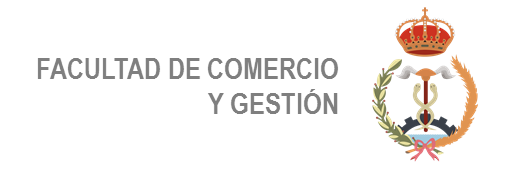 Fuente: Facultad de Comercio y GestiónUtilice este formato para el título del epígrafe (Estilo 2)Utilice este formato para la redacción del texto del trabajo.Utilice este formato para el título del subepígrafe (Estilo 3)Utilice este formato para la redacción del texto del trabajo.UTILICE ESTE FORMATO PARA EL TÍTULO DEL SIGUIENTE CAPÍTULO (Estilo 1)Utilice este formato para la redacción del texto del trabajo. CAPÍTULO SIGUIENTECAPÍTULO SIGUIENTEBIBLIOGRAFÍADeberá cumplir cualquiera de las normas formales al uso (MLA, Harvard, APA, ISO, etc.) sobre citas y referencias bibliográficas. GRADO EN GESTIÓN Y ADMINISTRACIÓN PÚBLICATRABAJO FIN DE GRADO“TITULO”Autor: Nombre del autorTutor/es: Nombre/s del/os tutor/esMes y Año con cuatro dígitos